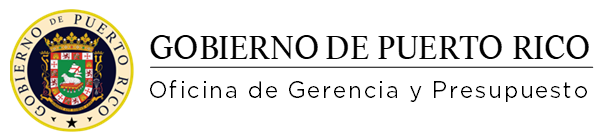 Oficina de Gerencia MunicipalCUESTIONARIO DE NECESIDADES EN LOS MUNICIPIOSInstrucciones: Completar el cuestionario en su totalidad.  Éste será enviado al correo electrónico presupuestomunicipal@ogp.pr.gov, no más tarde del del 18 de diciembre de 2019. Información GeneralInformación de necesidadesIndicar las necesidades de adiestramientos, en cuanto a temas presupuestarios, financieros, gerenciales, entre otros.Indicar las necesidades de asistencia técnica.  Entiéndase, contabilidad manual o mecanizada, entre otros.Seleccionar el sistema de contabilidad mecanizado que utiliza el municipio.  Rock Solid	  iCity	  Monet	 Oracle   Otro (mencione)       Fecha que comenzó a utilizar el sistema de contabilidad mecanizado.      ¿Está satisfecho con el sistema de contabilidad mecanizado utilizado?  sí		  no, ¿por qué?      Seleccionar los módulos disponibles o equivalente:  Recaudaciones	  Patentes	  Cuentas por cobrar	  Nómina  Propiedad “Activos Fijos”          Contabilidad           Reconciliación Bancaria  Otro (mencione)      ¿Los módulos están operando, funcionando adecuadamente?    sí		  no, ¿por qué?      ¿Tienen algún módulo que actualmente esté en desarrollo?   sí, ¿cuál?       		  noEl funcionario municipal que utiliza el sistema de contabilidad mecanizado ha recibido adiestramientos en el uso y manejo del sistema.  sí, ¿cuál?      		  noEl sistema de contabilidad mecanizado genera el Informe de Presupuesto Detallado al 1 de julio del 2019, según requerido en la Carta Circular 161-19.   sí		 no¿El municipio realiza las conciliaciones bancarias?   sí, fecha de la última realizada       			  no¿Actualmente llevan alguna contabilidad paralela, en adición al sistema de contabilidad mecanizado utilizado?  sí, ¿cuál?      		  noComentario o sugerencia adicionalMunicipioDirector de FinanzasDirector de FinanzasDirector de FinanzasFecha (mm/dd/yyyy)TeléfonoCorreo Electrónico (Director)Correo Electrónico (Director)Correo Electrónico (Director)Correo Electrónico (Director)Designar funcionario municipal que mantendrá comunicación directa con la OGP, relacionada con el cuestionario.Designar funcionario municipal que mantendrá comunicación directa con la OGP, relacionada con el cuestionario.Designar funcionario municipal que mantendrá comunicación directa con la OGP, relacionada con el cuestionario.Designar funcionario municipal que mantendrá comunicación directa con la OGP, relacionada con el cuestionario.Designar funcionario municipal que mantendrá comunicación directa con la OGP, relacionada con el cuestionario.Funcionario Municipal –EnlaceFuncionario Municipal –EnlaceFuncionario Municipal –EnlacePuestoPuestoTeléfonoTeléfonoCorreo ElectrónicoCorreo ElectrónicoCorreo Electrónico